     JÍDELNÍČEK                                          Týden od 18.9.-22.9.2023                                                 AlergenyPondělí:              Přesnídávka                Rohlík, kapiová pomazánka, zelenina, čaj, voda s mátou                       1,3,7	Oběd                           Zeleninová polévka s ov. vločkami, čaj, voda s mátou			          Koprová omáčka, vařené vejce, houskový knedlík                                1,3,7,9	Svačinka                     Opečený toustík, ovocný talíř, mléko, čaj                                              1,3,7                                  Úterý: 	Přesnídávka                Raženka, celerová pomazánka se sýrem, zelenina, čaj, voda                 1,3,7,9          	Oběd                           Kulajda, čaj, voda                                                Kuřecí čína, bulgur                                                                                  1,3,7            Svačinka                      Rohlík, přesnídávka, ovoce, čaj, voda                                                     1,3,7Středa:	Přesnídávka	         Puding s piškoty, ovoce, čaj, džus                                                            1,3,7                  Oběd                          Hrachová polévka s krutony, čaj, džus                                                Vepřová krkovice na cibulce, bramborová kaše                                       1,3,7                                                 	Svačina		         Chléb, rama, vařené vejce, zelenina, čaj, voda                                         1,3,7Čtvrtek: 	Přesnídávka               Chléb, zeleninová pomazánka, zelenina, čaj, voda s citronem                 1,3,7                                                                                             Oběd		         Kuřecí vývar s kapáním, čaj, voda s citronem                                                Rizoto s kuřecím masem a žampiony, st. okurek                                      1,3,7,9            Svačina                       Rohlík, pomazánkové máslo, ovoce, mléko, čaj                                       1,3,7Pátek:                                            	Přesnídávka               Chléb, tvarohová pomazánka s vejcem, zelenina, čaj, voda                     1,3,7             Oběd		         Luštěninová polévka, čaj, voda                                                                                          Kuře na paprice, těstoviny                                                                        1,3,7	Svačina		         Jogurt, rohlík, ovoce, čaj, voda                                                                 1,3,7               Pitný režim zajištěn po celou dobu provozuOvoce nebo zelenina je podávána k jídlu každý den.Čísla u pokrmů označují druh alergenu. Seznam alergenu je vyvěšen vedle jídelníčku.	(O) – ovoce jen pro dospělé                                                                  DOBROU CHUŤ!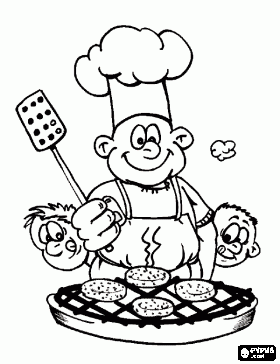   Monika Filáková	                                                                                                                Hana Tkadlecová                  (provozář)										   (kuchařka)